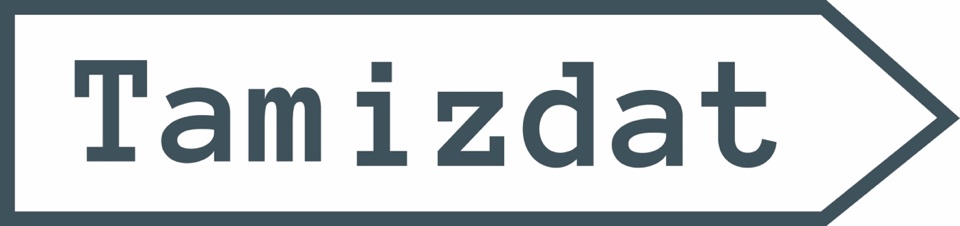 Tamizdat Project is devoted to the study of circulation, first publications and reception of “contraband” manuscripts from the former USSR and the Eastern Bloc. As a public scholarship and charity initiative, we rely on the generous contributions and help from volunteers who work with archives and library holdings, transcribe relevant sources in manuscript or print form, translate, annotate and upload them to the website, depending on their academic and personal interests. If it is something you might be interested in and you have time to devote to, please join our team! Knowledge of an East European language is welcomed but not required. We are also looking for those with a reading knowledge of German, French, Italian and other languages. Participating in Tamizdat Project may count as an internship, pending approval of your home university. All volunteers are credited as contributors to the project and invited to participate in Tamizdat Project workshops and seminars. To meet our team of current volunteers, click here! To join the project, please fill out the questionnaire and send it to tamizdatproject@gmail.com. Thank you for your contributions! QUESTIONNAIREYour name?   Your email?   Where do you live? What do you do (your field)?  What is your native language?   What other languages do you know, and on what level? What authors, works and topics of twentieth-century Russian literature are you interested in? How can Tamizdat Project contribute to your career and professional growth?  What type of work would you like to contribute to Tamizdat Project as a volunteer? Typing text Transcribing audio recordings Translating into Russian from English, Polish, French, German and other languages Translating from Russian into foreign languages Compiling bibliographies Processing digital images Design and web development (with prior experience) Curating the project on social media Oral history (polls and interviews) Working with archives and library collections Proofreading and copyediting (with prior experience) Uploading materials to the website Tagging texts on the website Annotating texts on the website (with prior experience) OTHER (please specify):  